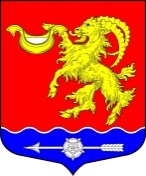 Местная администрация муниципального  образования Горбунковское сельское поселение муниципального образования Ломоносовского муниципального района Ленинградской областиПОСТАНОВЛЕНИЕ от 28 апреля  2022 года                                                                                                   № 128О мероприятиях по предупреждению и ликвидации возможных чрезвычайных ситуаций на территории муниципального образования Горбунковское сельское поселение в период празднования 1 мая – Праздник Весны и Труда и  3 мая – Дня Победы а 2022 году В целях оперативного решения вопросов по обеспечению правопорядка и безопасности населения, противодействию терроризму, предупреждению и ликвидации возможных чрезвычайных ситуаций природного и техногенного характера на территории муниципального образования Горбунковское сельское поселение в период празднования 1 мая – Праздник Весны и труда и 9 мая – Дня Победы, руководствуясь Федеральным законом от 06.10.2003г № 131 –ФЗ «Об общих принципах организации местного самоуправления в Российской Федерации, местная администрация муниципального образования Горбунковское сельское поселение ПОСТАНОВЛЯЕТ:Утвердить график дежурств ответственных должностных лиц на период с 30.04.2022 по 04.05.2022 и с 07.05.2022 по 11.05.2022 включительно, согласно Приложения.Ответственным дежурным при получении информации об угрозе и факте возникновения чрезвычайной ситуации, террористического акта, о нарушении правил пожарной безопасности и общественного порядка немедленно, с использованием любых, имеющихся в распоряжении средств связи, представлять дежурному диспетчеру администрации МО Ломоносовский муниципальный район Ленинградской области (тел. 8-812-423-06-29: 8-813-76-52638; в центральный пункт пожарной связи 8-911-190-39-28; дежурному ОМВД России по Ломоносовскому району Ленинградской области 8-812-423-07-02; 573-71-57) Руководителю МБУ «Центр культуры, спорта и молодежной политики» Мальцеву Д.Н.:  - довести до сотрудников учреждения требования по обеспечению безопасности на объектах культуры, спорта при угрозе возникновения чрезвычайных ситуаций природного и техногенного характера, террористических актов     - принять необходимые меры по обеспечения защищенности объектов культуры, спорта, обратив особое внимание на защиту от несанкционированного доступа посторонних лиц. 4. Управляющим компаниям ООО «Комфорт Северо-Запад», ООО «Верис», ООО «Лисма»: 4.1. В срок до 30.04.2022 осуществить проверку и закрытие пустующих помещений в жилых домах, подвальных и чердачных помещений, вентиляционных систем;Рекомендовать руководителям всех предприятий, организаций и учреждений не зависимо от их организационно – правовой формы: - принять необходимые меры по обеспечению защищенность объектов жизнеобеспечения и их экологической безопасности, обратив особое внимание на защиту от несанкционированного доступа посторонних лиц.Настоящее постановление разместить на официальном сайте http://gorbunki-lmr.ru Контроль за исполнением настоящего постановления возложить на заместителя главы администрации Фалалеева В.В. И.о. Главы местной администрацииМО Горбунковское сельское поселение                                                                          Руш П.А.Утверждено постановлением администрации МО Горбунковское сельское поселениеот 28 апреля 2022 года № (приложение №1)